PLAN DE MEJORAMIENTO 7 Y 8 CAMINANDO EN SECUNDARIA MATEMATICASEl conjunto de los racionales está formado por los números explique y realice ejemplos.Por que reciben el nombre el siguiente número.Racionales, irracionales, naturales, enteros, positivos, negativos.La propiedad que dice que un número real es igual a sí mismo, se llama:El valor absoluto de un número real es:La propiedad que relaciona tres números comparando el primero con el segundo, el segundo con el tercero y por ende el primero con el tercero, se llama:Los números enteros pueden ser:El valor absoluto de un número es:La propiedad clausurativa de la adición de los enteros dice que:La propiedad que habla de la existencia del número entero opuesto, se llama:10. Cuando hablamos de valor absoluto nos referimos a  represente 10 numeros en una recta numérica con su respectivo  valor absoluto.11.vuales son las propiedades de os números enteros, realice 10 ejemplos de cada una de las propiedades.Las expresiones algebraicas se clasifican en;23. mencione 5 casos de factorización y realice 5 ejemplos de cada uno.25. Todo TCP se puede factorizar como un binomio al cuadrado.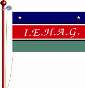 INSTITUCIÓN EDUCATIVA HECTOR ABA GOMEZINSTITUCIÓN EDUCATIVA HECTOR ABA GOMEZProceso: CURRICULARCódigoNombre del Documento: EVALUACIO DE PERIODO 3ER PERIODON   MATEMATICAS)                                        GRADO: 7 Y 8 CAMINANDO EN SECUNDARIANombre del Documento: EVALUACIO DE PERIODO 3ER PERIODON   MATEMATICAS)                                        GRADO: 7 Y 8 CAMINANDO EN SECUNDARIAVersión 01Página1 de 1